Выставка поделок «Сундучок новогодних сказок»!Зима - прекрасное время года! Глядя на ее морозную белоснежную красоту, хочется творить! В преддверии Нового года в нашей группе прошла выставка новогодних поделок. В этом году выставка прошла под названием "Сундучок новогодних сказок", и на ней можно было увидеть необыкновенные творения! Участники удивили всех нас своими работами, проявили свой талант, вложили всю свою фантазию и изобретательность. Благодарим всех за участие.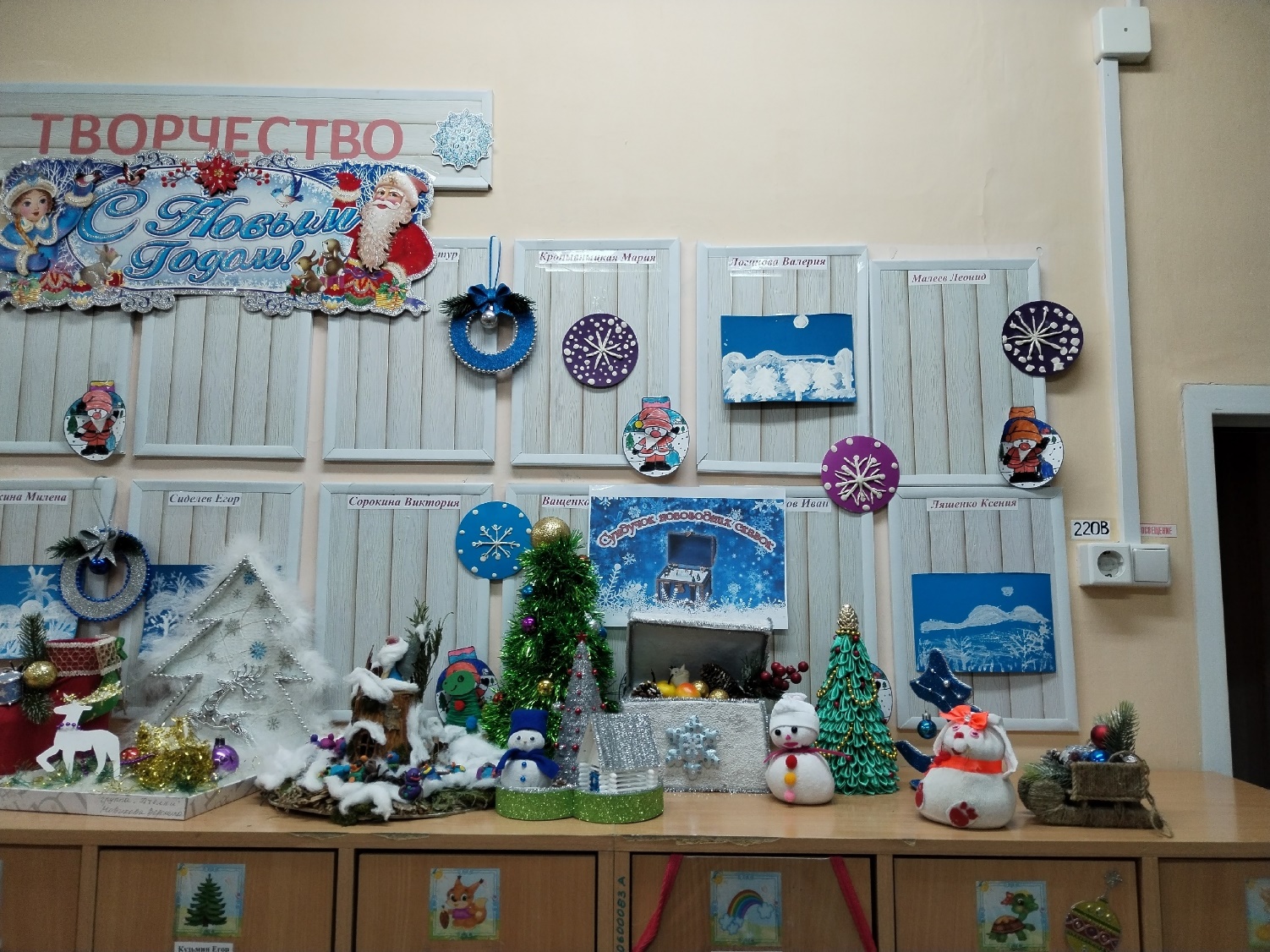 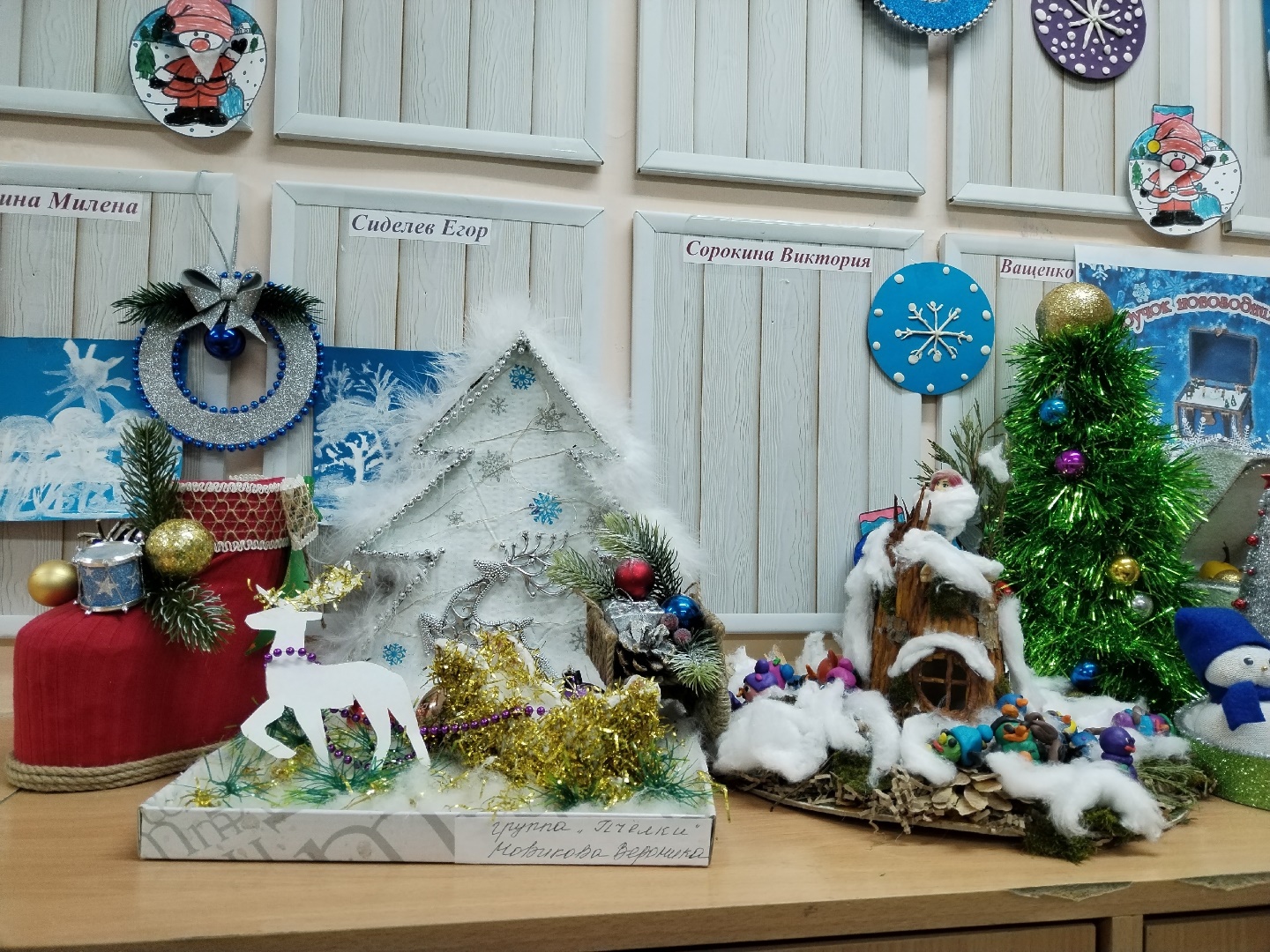 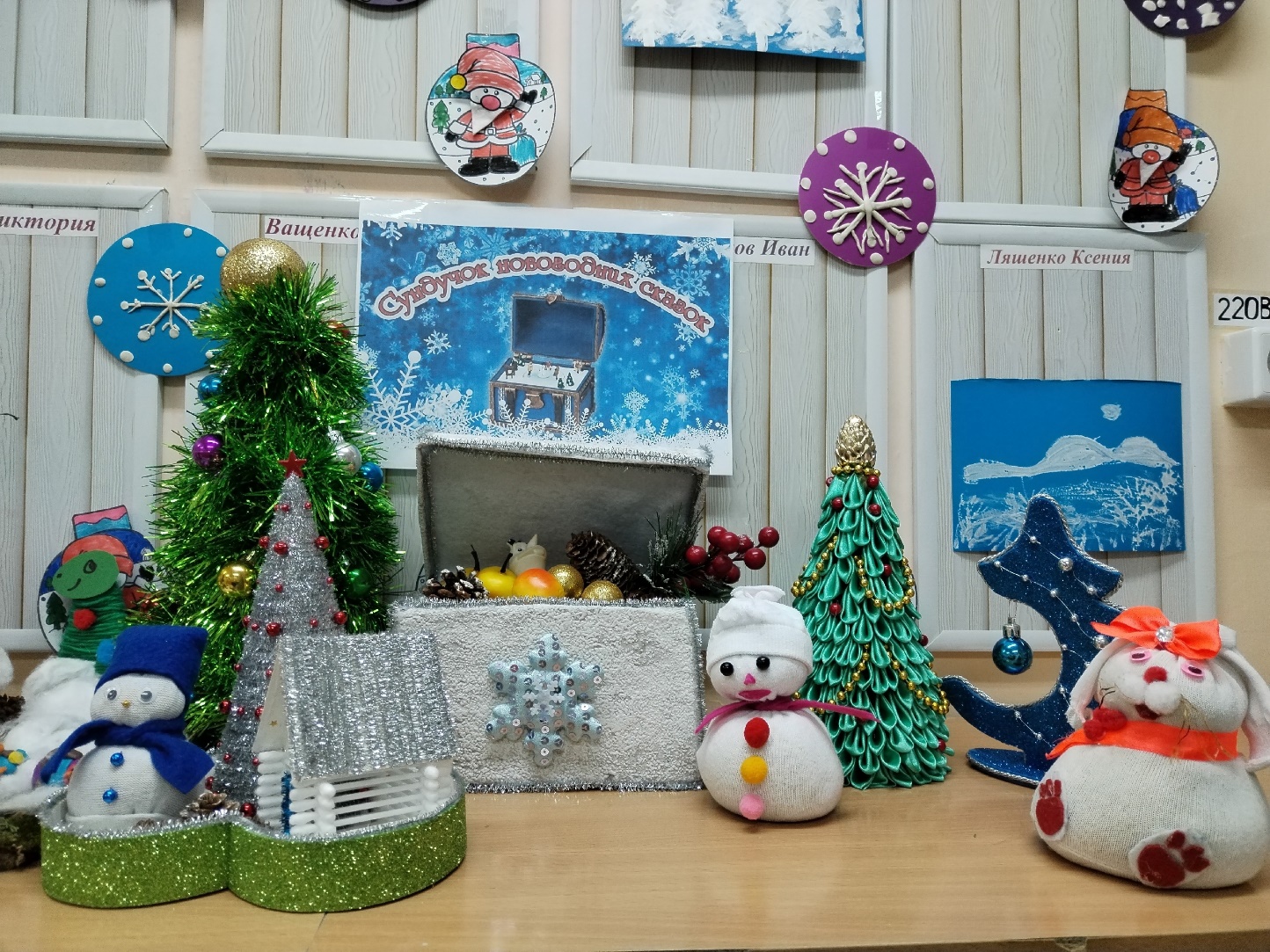 